Islamic World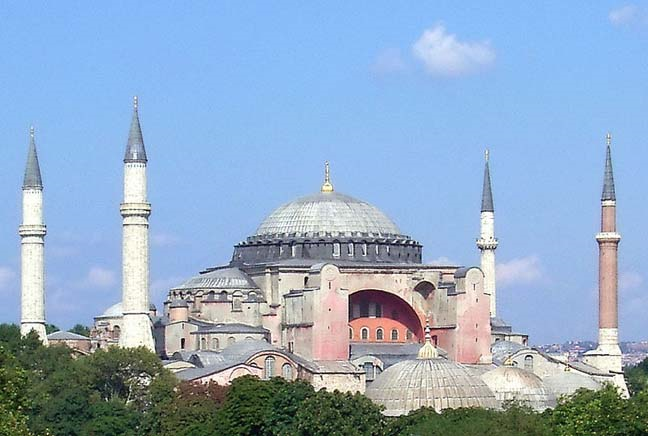 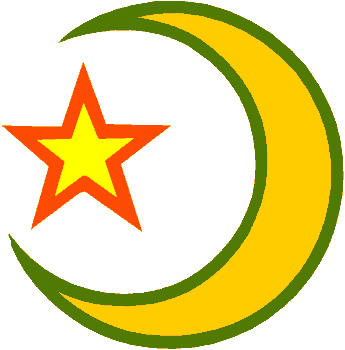 Muhammad was born in 			.   The religion of 		     was revealed to Muhammad.Prior to Muhammad, most Arabs were 			      (belief in many gods).  Muhammad’s teachings angered the 			.  He believed the rich and poor should be 				 and the rich should give 				 to the poor. The rich were not happy and began persecuting Muslims.Because of persecution Muhammad flees to 			   where people were eager to hear his teachings.Muhammad taught there was only 	   God. And God required people to submit and obey him.		 is the name of the Muslim god.  Allah literally translates to “god.”They believed Abraham, Moses, & 			 were earlier prophets.All Muslims acknowledge the 5 basic duties known as the “					       .”After Muhammad’s death, 			 or successors carried on his mission.  They became the highest leaders in Islam. ISLAMIC WORLDIslam spread through 				, 		,& 				.Islam spread outside the  during 600-900 A.D. due to Muslim conquests. In 1453 the Turks (Muslims) conquered 				, which became the capital of their empire, The Ottoman Empire.They changed Hagia Sophia into a 			.The Ottoman Empire included much of the . Wherever Muslims ruled there was always a way to distinguish a Muslim from a 	      -MuslimCould not inter 			Had to pay a special 		Could not hold 			Religious temples could not be in the open. Islam brought with it a system of law, government, and society.Including great advancements in____________________, ___________________, and science. 